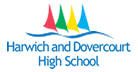 Qualifications & ExperienceEssentialDesirableQualified teacher status in the UKSuccessful teaching experience within the secondary sectorExperience of working in more than one schoolDemonstrable evidence of Senior Leadership experienceEvidence of recent and appropriate professional developmentExperience of working in a wider context than an individual schoolLeadership & ManagementEssentialDesirableAn enthusiastic leader, with the ability to inspire, challenge, motivate and empower teams and individuals to achieve high goalsAbility to provide clear direction and shared purpose for staff and pupilsAbility to inspire trust and confidence across the school and the community.Understanding of the requirements and expectations of the Ofsted frameworkAbility to develop and sustain good relationships with staff, parents and governorsTeaching & LearningEssentialDesirableA Leader of learning who demonstrates, promotes and encourages outstanding classroom practice.Proven experience in leading Teaching and Learning for improvementComprehensive knowledge of the curriculumClear understanding and knowledge of what constitutes outstanding classroom practice and learningMonitoring & EvaluationEssentialDesirableUnderstanding of methods of monitoring and evaluating school performance data, including interpretation and analysisAbility to convey the meaning of data accurately to a variety of audiencesSuccessful experience of strategies to raise pupil achievementPersonalEssentialDesirableClear understanding and appreciation of the role of a Deputy HeadteacherHigh expectations of self and othersThe ability to work to tight deadlines and under pressureAn ability to use the full range of leadership skills and qualities, appropriate to the situationAn enthusiastic and motivational leader with strong morale building skillsResilience and determination coupled with the ability to support and show empathyThe highest levels of integrity and reliabilitySelf-motivated and able to take the initiativeApproachability